PROPOSTA ATTIVITA’/PROGETTO  PROGRAMMA ANNUALE E.F. 2016Denominazione attività/progettoResponsabile attività/progettoObiettivi (Indicare gli obiettivi che si intendono perseguire)Modalità di svolgimento (Indicare sinteticamente come si svolgerà l'attività)Destinatari Indicare i destinatari a cui l'attività si rivolge: docenti, studenti (se l'attività è rivolta a singole classi indicare quali), personale della scuola, adulti. Segnalare inoltre, laddove è possibile, anche il numero indicativo dei destinatari.Periodo (Descrivere l'arco temporale nel quale il progetto si attua)Durata Indicare le ore di attività previste per singolo partecipante (se è il caso indicare il valore medio)Ricaduta didattica (Indicare se e quando tale attività prevede una ricaduta nell'ambito della didattica ordinaria)Valorizzazione delle competenze (Indicare, se possibile, quali competenze vengono acquisite dagli studenti con l’attività proposta e con quali criteri verranno verificate) Compensi al personale (Indicare i profili di riferimento dei docenti, dei collaboratori esterni e del personale ATA che si prevede di utilizzare) (compilare solo la parte in bianco) Spese di beni e servizi (Indicare gli acquisti: libri, cancelleria, fotocopie, carta, strumenti tecnico/scientifici che si prevede di dover acquistare) Finanziamenti Indicare le fonti di finanziamento del progetto (contributo enti esterni, contributo famiglie, premi..) Logistica e strumentazione (Indicare le risorse logistiche, aule, laboratori, ...., e la  strumentazione già in possesso della scuola che si prevede di utilizzare) Rapporti con le istituzioni (Indicare le istituzioni che si prevede siano coinvolte nel progetto) Area formativa di riferimento (Barrare con una x la sezione interessata. Nel caso di progetti pluridisciplinari barrare oltre alla casella specifica anche  tutte le altre aree coinvolte. Eventuale impegno richiesto al mattino in rapporto alle altre attività didattiche (Indicare se e per quanto tempo gli studenti saranno assenti dalla didattica ordinaria per lo svolgimento dell'attività)Periodo __________________________      durata in ore _____________Verifica dell'attività Indicare la eventuale presenza di verifiche (test, compiti, interrogazioni ….) durante e/o a fine attivitàFirma del responsabile dell’attività ___________________________      Data ______________Visto, approvato   IL D.S.G.A.								ILDIRIGENTE SCOLASTICOPaola Golinelli					                                Fabio Cusin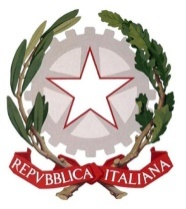 Istituto Comprensivo Rovigo 3Scuola Infanzia Tassina - Scuola Infanzia “San Gaetano”Scuola Primaria “Colombo” - Scuola Primaria “Giovanni XXIII”Scuola Primaria “Mattioli” - Scuola Primaria “S.Apollinare”Scuola Secondaria di I° grado “Casalini”Via Corridoni n. 40 -  45100 ROVIGO Tel  0425/28054 - FAX 0425/422561C.F. 93027600290 - Cod.mec. ROIC82200Be-mail roic82200b@istruzione.it - sito www.icrovigo3.it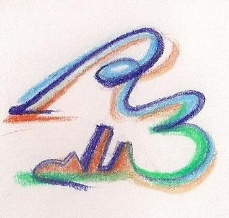 DestinatariClasse/i (se studenti)Numero indicativo destinatariDocenti  _______Studenti  _________Altri _____________Attività di docenza interna Attività di docenza interna Attività di docenza interna Attività di docenza interna Attività di docenza interna Attività di docenza interna Attività di docenza interna Attività di docenza interna Attività di docenza interna Riservato all’ufficio  Riservato all’ufficio  Riservato all’ufficio  Riservato all’ufficio  Nominativi docentiNominativi docentiOre CattedraOre CattedraOre CattedraOre eccedentiOre eccedentiOre eccedentiOre eccedentiEccedenti autorizzateEccedenti autorizzateEccedenti autorizzateImpegno totale di spesaNominativi docentiNominativi docentiDocenzaDocenzaSupportoDocenzaDocenzaDocenzaSupportoDocenzaDocenzaSupportoTOTALITOTALIAttività di docenza esternaAttività di docenza esternaAttività di docenza esternaAttività di docenza esternaAttività di docenza esternaAttività di docenza esternaAttività di docenza esternaAttività di docenza esternaAttività di docenza esternaAttività di docenza esternaAttività di docenza esternaRiservato all’ufficio  Riservato all’ufficio  Riservato all’ufficio  NominativoTipologia (Dipendente P.A., lav.autonomo, società)Tipologia (Dipendente P.A., lav.autonomo, società)Tipologia (Dipendente P.A., lav.autonomo, società)Tipologia (Dipendente P.A., lav.autonomo, società)Tipologia (Dipendente P.A., lav.autonomo, società)N.oreImporto lordo unitario Importo lordo unitario Importo lordo unitario Spese viaggioImpegno totale di spesaImpegno totale di spesaImpegno totale di spesaTOTALISupporto personale amministrativo/ausiliarioSupporto personale amministrativo/ausiliarioSupporto personale amministrativo/ausiliarioSupporto personale amministrativo/ausiliarioSupporto personale amministrativo/ausiliarioSupporto personale amministrativo/ausiliarioSupporto personale amministrativo/ausiliarioSupporto personale amministrativo/ausiliarioSupporto personale amministrativo/ausiliarioSupporto personale amministrativo/ausiliarioRiservato all’ufficio  Riservato all’ufficio  Riservato all’ufficio  Riservato all’ufficio  NominativoN.oreN.oreAttività richiesta/modalità svolgimentoAttività richiesta/modalità svolgimentoAttività richiesta/modalità svolgimentoAttività richiesta/modalità svolgimentoAttività richiesta/modalità svolgimentoAttività richiesta/modalità svolgimentoAttività richiesta/modalità svolgimentoOre autorizzateImpegno totale di spesaImpegno totale di spesaImpegno totale di spesaTOTALIDescrizioneQuantitàCosto Riservato all’ufficio  DescrizioneQuantitàCosto Impegno totale di spesaCarta fotocopieCancelleriaSpese postaliSpese telefoniche/internetLibri e abbonamentiMateriale didattico (da elencare)Spese di trasporto o viaggio (Pulman o FF.SS).........……..……..……..FinanziamentiFinanziamentiFinanziamentiFinanziamentiRiassunto vociImporto Finanz. Statale  (bilancio  Istituto)Finanziamento EsternoFinanziamento EsternoRiassunto vociImporto Finanz. Statale  (bilancio  Istituto)ImportoDescrizione Finanziamento (Regione, altri enti, famiglie….)Attività di docenza internaAttività di docenza  esternaSupp.personale amministrativo/ausiliarioBeni e serviziAreaxProgetti pluridisciplinariArea linguistico-letterariaArea matematico-scientificaArea geografico-storiaArea artistica ed espressivaArea motoriaAltro